Г Л А В А  Г О Р О Д А  Р Ж Е В АТВЕРСКОЙ ОБЛАСТИП О С Т А Н О В Л Е Н И Е 04.05.2018				                                                     № 03О предоставлении разрешения на условно разрешенный вид использования земельного участка с кадастровым номером69:46:0070214:13	Учитывая итоговый документ публичных слушаний по вопросу предоставления разрешения на условно разрешенный вид использования земельного участка, принятый в результате публичных слушаний 26 апреля 2018 года, в соответствии со статьей 39 Градостроительного кодекса Российской Федерации, статьей 28 Федерального закона от 06.10.2003 № 131-ФЗ «Об общих принципах организации местного самоуправления в Российской Федерации», Положением о публичных слушаниях в городе Ржеве Тверской области, утвержденным Решением Ржевской городской Думы от 22.12.2017 № 210, руководствуясь Уставом города Ржева,П О С Т А Н О В Л Я Ю :	1. Предоставить разрешение на условно разрешенный вид использования земельного участка с кадастровым номером 69:46:0070214:13, расположенного в территориальной зоне Ж-3 (зона застройки индивидуальными жилыми домами), «Обслуживание автотранспорта».	2. Настоящее постановление подлежит официальному опубликованию в газете «Ржевская правда» и размещению на сайте Администрации города Ржева в информационно-телекоммуникационной сети «Интернет».	3. Настоящее постановление вступает в силу со дня его подписания.Глава города Ржева							                 В.В. Родивилов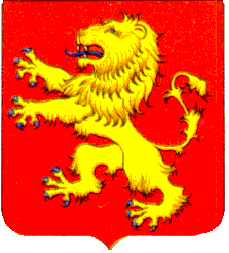 